A. ŽENKLINIMASINFORMACIJA ANT IŠORINĖS PAKUOTĖSKARTONO DĖŽUTĖ 1.	VAISTINIO PREPARATO PAVADINIMASClormetin 2 mg/0,03 mg plėvele dengtos tabletėsChlormadinono acetatas,  etinilestradiolis2.	VEIKLIOJI MEDŽIAGA IR JOS KIEKISVienoje plėvele dengtoje tabletėje yra 2 mg chlormadinono acetato ir 0,03 mg etinilestradiolio. 3.	PAGALBINIŲ MEDŽIAGŲ SĄRAŠASSudėtyje yra laktozės. Daugiau informacijos pateikta pakuotės lapelyje. 4.	FARMACINĖ FORMA IR KIEKIS PAKUOTĖJE3x21 plėvele dengta tabletė1x21 plėvele dengta tabletė5.	VARTOJIMO METODAS IR BŪDAS (-AI)Vartoti per burną.Prieš vartojimą perskaitykite pakuotės lapelį.6.	SPECIALUS ĮSPĖJIMAS, KAD VAISTINĮ PREPARATĄ BŪTINA LAIKYTI VAIKAMS NEPASTEBIMOJE IR NEPASIEKIAMOJE VIETOJELaikyti vaikams nepastebimoje ir nepasiekiamoje vietoje.7.	KITAS (-I) SPECIALUS (-ŪS) ĮSPĖJIMAS (-AI) (JEI REIKIA)8.	TINKAMUMO LAIKASTinka iki {MMMM mm}9.	SPECIALIOS LAIKYMO SĄLYGOS10.	SPECIALIOS ATSARGUMO PRIEMONĖS DĖL NESUVARTOTO VAISTINIO PREPARATO AR JO ATLIEKŲ TVARKYMO (JEI REIKIA)11.	LYGIAGRETUS IMPORTUOTOJASLygiagretus importuotojasUAB „Actiofarma“Islandijos pl. 209A LT-49163 KaunasLietuva12.	LYGIAGRETAUS IMPORTO LEIDIMO NUMERIS(-IAI)LT/L/18/0661/001LT/L/18/0661/00213.	SERIJOS NUMERISSerija14.	PARDAVIMO (IŠDAVIMO) TVARKAReceptinis vaistas15.	VARTOJIMO INSTRUKCIJA16.	INFORMACIJA BRAILIO RAŠTUclormetin17. UNIKALUS IDENTIFIKATORIUS – 2D BRŪKŠNINIS KODAS2D brūkšninis kodas su nurodytu unikaliu identifikatoriumi.18. UNIKALUS IDENTIFIKATORIUS – ŽMONĖMS SUPRANTAMI DUOMENYSPC:SN: NN:Gamintojas Doppel Farmaceutici S.r.l., Via Martiri delle Foibe, 1, Cortemagiorre (PC), ItalijaPerpakavo UAB „Entafarma“Perpak. serijaLygiagrečiai importuojamas skiriasi nuo referencinio pagalbinėmis medžiagomis – referencinio tabletės plėvelėje papildomai yra laktozė monohidratas ir propilenglikolis; laikymo sąlygomis – referencinio - laikyti ne aukštesnėje kaip 30 C temperatūroje, lyg. imp. – šiam vaistui specialių laikymo sąlygų nereikia.B. PAKUOTĖS LAPELISPakuotės lapelis: informacija vartotojuiClormetin 2 mg/0,03 mg/ plėvele dengtos tabletėsChlormadinono acetatas, etinilestradiolisVykdoma papildoma šio vaisto stebėsena. Tai padės greitai nustatyti naują saugumo informaciją. Mums galite padėti pranešdami apie bet kokį Jums pasireiškiantį šalutinį poveikį. Apie tai, kaip pranešti apie šalutinį poveikį, žr. 4 skyriaus pabaigoje.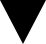 Svarbūs dalykai, kuriuos reikia žinoti apie sudėtinius hormoninius kontraceptikus (SHK)Teisingai naudojant, tai yra vienas iš patikimiausių grįžtamojo poveikio kontracepcijos metodų.Sudėtiniai hormoniniai kontraceptikai šiek tiek didina kraujo krešulių venose ir arterijose riziką, ypač pirmaisiais metais arba vėl pradėjus juos vartoti po 4 savaičių arba ilgesnės pertraukos.Jeigu manote, kad Jums galbūt pasireiškė kraujo krešulio simptomų, būkite budrūs ir kreipkitės į gydytoją (žr. 2 skyriuje skyrelį „Kraujo krešuliai“).Atidžiai perskaitykite visą šį lapelį, prieš pradėdami vartoti vaistą, nes jame pateikiama Jums svarbi informacija.Neišmeskite šio lapelio, nes vėl gali prireikti jį perskaityti.Jeigu kiltų daugiau klausimų, kreipkitės į gydytoją arba vaistininką.-	Šis vaistas skirtas tik Jums, todėl kitiems žmonėms jo duoti negalima. Vaistas gali jiems pakenkti (net tiems, kurių ligos požymiai yra tokie patys kaip Jūsų).Jeigu pasireiškė šalutinis poveikis (net jeigu jis šiame lapelyje nenurodytas), kreipkitės į gydytoją arba vaistininką. Žr. 4 skyrių.Apie ką rašoma šiame lapelyje?1.	Kas yra Clormetin ir kam jis vartojamas2.	Kas žinotina prieš vartojant 3.	Kaip vartoti Clormetin 4.	Galimas šalutinis poveikis5.	Kaip laikyti Clormetin 6.	Pakuotės turinys ir kita informacija1.	Kas yra Clormetin ir kam jis vartojamas Clormetin yra hormoninis geriamasis kontraceptikas. Hormoniniai kontraceptikai, kuriuose yra dviejų rūšių hormonų, vadinami sudėtiniais hormoniniais kontraceptikais (SHK). Visų vieno ciklo tablečių, t. y. 21, abiejų rūšių hormonų dozė yra vienoda, todėl Clormetin vadinama vienfaziu kontraceptiniu vaistu. Nuo AIDS ar kitokių lytiniu būdu plintančių ligų hormoniniai kontraceptikai, pvz., Clormetin, neapsaugo. Apsaugoti gali tik prezervatyvas.2.	Kas žinotina prieš vartojant ClormetinBendros pastabosPrieš pradėdamos vartoti Clormetin, turite perskaityti 2 skyriuje pateikiamą informaciją apie kraujo krešulius. Ypač svarbu perskaityti apie kraujo krešulio simptomus (žr. 2 skyriuje skyrelį „Kraujo krešuliai“).Clormetin vartoti negalima:jeigu yra alergija etinilestradioliui, chlormadinono acetatui arba bet kuriai pagalbinei šio vaisto medžiagai (jos išvardytos 6 skyriuje);jeigu esate nėščia arba žindote kūdikį;jeigu Jums yra (arba kada nors buvo) kraujo krešulys kojų (giliųjų venų trombozė, GVT), plaučių (plaučių embolija, PE) ar kitų organų kraujagyslėse;jeigu atsiranda pirmųjų kraujo krešulių atsiradimo požymių arba prasideda pirmoji šios ligos stadija, pasireiškia venų uždegimas arba embolija, pvz., atsiranda duriantis skausmas, krūtinės skausmas arba spaudimas;jeigu žinote, kad Jums yra sutrikimas, veikiantis kraujo krešėjimą, pvz., baltymo C trūkumas, baltymo S trūkumas, antitrombino III trūkumas, Leideno V faktorius arba antifosfolipidiniai antikūnai;jeigu Jums reikalinga operacija arba ilgą laiką nevaikštote (žr. skyrių „Kraujo krešuliai“);jeigu sergate cukriniu diabetu ir svyruoja cukraus kiekis kraujyje;jeigu yra sunkiai reguliuojama didelio kraujospūdžio liga arba gerokai padidėja kraujospūdis (jis nuolat yra 140/90 mm Hg);jeigu Jums kada nors buvo širdies priepuolis (miokardo infarktas) arba insultas;jeigu Jums yra (arba kada nors buvo) krūtinės angina (būklė, kuri sukelia sunkų krūtinės skausmą ir gali būti pirmasis širdies priepuolio - miokardo infarkto, požymis) arba praeinantysis smegenų išemijos priepuolis (PSIP – trumpalaikiai insulto simptomai);jeigu Jums yra bent viena iš toliau nurodytų ligų, galinčių didinti krešulio arterijose riziką:sunkus cukrinis diabetas su kraujagyslių pažeidimu,labai didelis kraujospūdis,labai didelis riebalų (cholesterolio arba trigliceridų) kiekis kraujyje,būklė, vadinama hiperhomocisteinemija;jeigu Jums būna (arba kada nors būdavo) tam tikro tipo migrena, vadinama „migrena su aura“	jeigu sergate kepenų uždegimu (pvz., sukeltu virusų) arba gelta ir kepenų funkcijos tyrimų duomenys yra nesunormalėję;	jeigu niežti visą kūną arba yra sutrikęs tulžies nutekėjimas, ypač tuo atveju, jeigu minėtų sutrikimų buvo atsiradę ankstesnio nėštumo arba estrogenų vartojimo metu;	jeigu padidėjęs bilirubino kiekis kraujuje, pvz., dėl įgimto ekskrecijos sutrikimo (Dubino ir Džonsono arba Rotaro sindromo);	jeigu yra arba buvo kepenų navikas;	jeigu stipriai skauda skrandį, padidėjo kepenys arba atsirado pilvo vidinio kraujavimo požymių;	jeigu pirmą kartą atsirado arba atsinaujino porfirija (kraujo pigmentų metabolizmo sutrikimas);	jeigu yra arba įtariamas piktybinis navikas, priklausomas nuo hormonų, pvz., krūties ar gimdos vėžys; 	jeigu yra sunkus riebalų metabolizmo sutrikimas;	jeigu sergate arba sirgote kasos uždegimu, kuris yra susijęs su dideliu riebalų (trigliceridų) kiekio padidėjimu kraujyje;	dažnai kartojasi nepaprastai stiprus galvos skausmas;jeigu staigiai sutrinka suvokimas (rega, klausa);	jeigu yra judesių sutrikimas, ypač paralyžiaus požymių;	jeigu pasunkėja epilepsijos traukuliai;	jeigu sergate sunkia depresija;	jeigu yra tam tikros rūšies apkurtimas (otosklerozė), kuris nėštumo metu pasunkėjo;	jeigu dėl neaiškių priežasčių nėra mėnesinių (amenorėja);	jeigu per daug išvešėjo gimdos gleivinė (pasireiškė endometriumo hiperplazija);-	jeigu dėl neaiškių priežasčių kraujuoja iš makšties;-	jei sergate C hepatitu ir vartojate vaistų, kurių sudėtyje yra yra ombitasviro, paritapreviro, ritonaviro ir dazabuviro (žr. skyrių “Kiti vaistai ir Clormetin“).Jeigu yra pavojingas arba keli kraujo krešėjimo sutrikimo rizikos veiksniai, Clormetin vartoti draudžiama arba jos vartojimą būtina nedelsiant nutraukti (žr. skyrių „ Įspėjimai ir atsargumo priemonės“). Įspėjimai ir atsargumo priemonės Pasitarkite su gydytoju arba vaistininku, prieš pradėdami vartoti Clormetin.Jeigu Jums tinka bent viena iš toliau nurodytų būklių, pasakykite gydytojui.Jeigu tokia būklė pasireiškia arba pasunkėja vartojant Clormetin, taip pat reikia pasakyti gydytojui:jeigu rūkoma. Vartojant sudėtinių hormoninių kontraceptikų, rūkymas didina sunkaus nepageidaujamo poveikio širdžiai ir kraujagyslėms pasireiškimo riziką, kuri didėja su amžiumi ir daugiau rūkant. Tai ypač taikytina vyresnėms nei 35 metų moterims. Vadinasi, rūkančios vyresnės nei 35 metų moterys turi naudotis kitokiu kontracepcijos būdu. jeigu didelis kraujospūdis, per didelis riebalų kiekis kraujyje, moteris turi antsvorio arba serga cukriniu diabetu (taip pat žr. skyrius „ Clormetin vartoti negalima“, „Įspėjimai ir atsargumo priemonės“ ir „ Kitos ligos“). Jeigu yra kuri nors iš minėtų būklių, SHK vartojimo metu padidėja sunkaus šalutinio poveikio (pvz., miokardo infarkto, embolijos, smegenų insulto, kepenų naviko) rizika.jeigu sergate Krono liga arba opiniu kolitu (lėtine uždegimine žarnyno liga);jeigu sergate sistemine raudonąja vilklige (SRV – liga, veikiančia natūralią organizmo apsaugos sistemą);jeigu Jums yra hemolizinis ureminis sindromas (HUS – inkstų nepakankamumą sukeliantis kraujo krešėjimo sutrikimas);jeigu sergate pjautuvo pavidalo ląstelių anemija (paveldima raudonųjų kraujo ląstelių liga);jeigu Jūsų kraujyje yra padidėjusi riebalų koncentracija kraujyje (hipertrigliceridemija) arba teigiama šios būklės šeimos anamnezė. Hipertrigliceridemija yra susijusi su padidėjusia pankreatito (kasos uždegimo) išsivystymo rizika;jeigu Jums reikalinga operacija arba ilgą laiką nevaikštote (žr. 2 skyrių „Kraujo krešuliai“);jeigu Jūs ką tik gimdėte, Jums yra padidėjusi kraujo krešulių rizika. Turite paklausti gydytojo, po kiek laiko po gimdymo galėsite pradėti vartoti Clormetin;jeigu Jums yra poodinių venų uždegimas (paviršinis tromboflebitas);jeigu Jūsų venos mazguotos ir išsiplėtusios.KRAUJO KREŠULIAIVartojant sudėtinį hormoninį kontraceptiką, pvz., Clormetin, Jums yra didesnė kraujo krešulio atsiradimo rizika nei jo nevartojant. Retais atvejais kraujo krešulys gali užkimšti kraujagysles ir sukelti sunkius sutrikimus.Kraujo krešulių gali atsirasti:venose (vadinama venų tromboze, venų tromboembolija arba VTE),arterijose (vadinama arterijų tromboze, arterijų tromboembolija arba ATE).Kraujo krešuliai ne visada visiškai išnyksta. Retais atvejais krešuliai gali sukelti sunkius ilgalaikius padarinius arba labai retais atvejais jie gali baigtis mirtimi.Svarbu atsiminti, kad bendra kenksmingo kraujo krešulio dėl Clormetin vartojimo rizika yra maža.KAIP ATPAŽINTI KRAUJO KREŠULĮJeigu pastebėjote bent vieną iš šių požymių ar simptomų, kreipkitės skubios medicininės pagalbos.KRAUJO KREŠULIAI VENOJEKas gali atsitikti, jeigu venoje susidarė kraujo krešulys?Sudėtinių hormoninių kontraceptikų vartojimas yra susijęs su padidėjusia kraujo krešulių venoje (venų trombozės) rizika. Tačiau šis šalutinis poveikis yra retas. Dažniausiai jis pasireiškia pirmaisiais sudėtinių hormoninių kontraceptikų vartojimo metais.Jeigu kojos ar pėdos venoje susidarė kraujo krešulys, jis gali sukelti giliųjų venų trombozę (GVT).Jeigu kraujo krešulys iš kojos patenka į plaučius, jis gali sukelti plaučių emboliją.Labai retai krešulys gali susidaryti kito organo, pvz., akies, venoje (tinklainės venos trombozė).Kada kraujo krešulio susidarymo venoje rizika yra didžiausia?Didžiausia kraujo krešulio susidarymo venoje rizika yra pirmaisiais metais, kai sudėtinis hormoninis kontraceptikas vartojamas pirmą kartą. Ši rizika taip pat gali būti didesnė, jeigu vėl pradėsite vartoti sudėtinį hormoninį kontraceptiką (tą patį arba kitą vaistą) po 4 savaičių arba ilgesnės pertraukos.Po pirmųjų metų ši rizika mažėja, tačiau lieka šiek tiek didesnė nei nevartojant sudėtinio hormoninio kontraceptiko.Nutraukus Clormetin vartojimą, Jums esanti kraujo krešulio atsiradimo rizika vėl tampa normali per kelias savaites.Kokia yra kraujo krešulio susidarymo rizika?Ši rizika priklauso nuo natūralios Jums esančios VTE rizikos ir vartojamo sudėtinio hormoninio kontraceptiko tipo.Bendra kraujo krešulio atsiradimo kojoje ar plaučiuose (GVT arba PE) rizika vartojant Clormetin yra maža.Maždaug 2 iš 10 000 moterų, kurios nevartoja SHK ir nėra nėščios, per metus susidarys kraujo krešuliai. Maždaug 5-7 iš 10 000 moterų, kurios vartoja sudėtinius hormoninius kontraceptikus, kurių sudėtyje yra levonorgestrelio, noretisterono arba norgestimato, per metus susidarys kraujo krešuliai.Dar nežinoma, kokia yra kraujo krešulių susidarymo rizika vartojant Clormetin, palyginti su rizika vartojant sudėtinius hormoninius kontraceptikus, kurių sudėtyje yra levonorgestrelio.Kraujo krešulio susidarymo rizika yra įvairi ir priklauso nuo individualios medicininės anamnezės (žr. „Veiksniai, kurie didina kraujo krešulio riziką“ toliau).Jeigu Clormetin vartojimo metu padažnėja arba pasunkėja migrenos priepuoliai (tai gali būti smegenų aprūpinimo krauju sutrikimo požymis), būtina kiek galima greičiau kreiptis į gydytoją. Jis gali liepti Clormetin vartojimą nedelsiant nutraukti.Veiksniai, kurie didina kraujo krešulių venose rizikąKraujo krešulių susidarymo rizika vartojant Clormetin yra maža, tačiau kai kurios būklės šią riziką didina. Ši rizika yra didesnė:jei turite labai daug antsvorio (kūno masės indeksas (KMI) viršija 30 kg/m²);jei kuriam nors Jūsų kraujo giminaičiui buvo susidaręs kraujo krešulys kojoje, plaučiuose arba kitame organe ankstyvame amžiuje (pvz., maždaug iki 50 metų). Tokiu atveju Jums gali būti paveldimas kraujo krešėjimo sutrikimas;jei Jums reikalinga operacija arba ilgą laiką nevaikštote dėl sužalojimo, ligos arba sugipsuotos kojos. Likus kelioms savaitėms iki operacijos arba kol Jūsų judrumas ribotas, gali reikėti nutraukti Clormetin vartojimą. Jeigu Jums reikia nutraukti gydymą Clormetin, paklauskite gydytojo, kada galėsite vėl pradėti jį vartoti;su amžiumi (ypač jeigu Jums yra daugiau nei maždaug 35 metai);gimdėte prieš mažiau nei kelias savaites.Kuo daugiau šių sąlygų Jums tinka, tuo kraujo krešulio susidarymo rizika yra didesnė.Keliavimas oro transportu (> 4 valandas) gali laikinai padidinti kraujo krešulio susidarymo riziką, ypač jeigu Jums yra kitų išvardytų rizikos veiksnių.Svarbu pasakyti gydytojui, jeigu Jums tinka bet kuri iš šių sąlygų, net jeigu nesate tikra. Gydytojas gali nuspręsti, kad Clormetin vartojimą reikia nutraukti.Jeigu vartojant Clormetin pasikeitė bet kuri iš pirmiau išvardytų sąlygų, pvz., kraujo giminaičiui pasireiškė trombozė be žinomos priežasties arba priaugote daug svorio, pasakykite gydytojui.KRAUJO KREŠULIAI ARTERIJOJEKas gali atsitikti, jeigu arterijoje susidarė kraujo krešulys?Arterijoje, kaip ir venoje, susidaręs kraujo krešulys gali sukelti sunkių sutrikimų. Pavyzdžiui, jis gali sukelti širdies priepuolį (miokardo infarktą) arba insultą.Veiksniai, kurie didina kraujo krešulio arterijoje rizikąSvarbu atkreipti dėmesį, kad širdies priepuolio (miokardo infarkto) arba insulto dėl Clormetin vartojimo rizika yra labai maža, bet ji gali padidėti:su amžiumi (virš maždaug 35 metų amžiaus);jeigu rūkote. Vartojant sudėtinius hormoninius kontraceptikus, pvz., Clormetin, patartina nerūkyti. Jeigu negalite mesti rūkyti ir Jums yra daugiau nei 35 metai, gydytojas gali patarti Jums naudoti kitą kontracepcijos metodą;jeigu turite antsvorio;jeigu Jūsų kraujospūdis yra padidėjęs;jeigu kuriam nors iš  Jūsų kraujo giminaičių buvo širdies priepuolis (miokardo infarktas) arba insultas ankstyvame amžiuje (maždaug iki 50 metų). Tokiu atveju Jums taip pat gali būti didesnė širdies priepuolio (miokardo infarkto) arba insulto rizika;jeigu Jums ar kam nors iš Jūsų kraujo giminaičių nustatyta didelė riebalų (cholesterolio arba trigliceridų) koncentracija kraujyje;jeigu Jums pasireiškia migrena, ypač migrena su aura;jeigu Jums yra širdies sutrikimas (vožtuvo sutrikimas ar ritmo sutrikimas, vadinamas prieširdžių virpėjimu);jeigu sergate cukriniu diabetu.Jeigu Jums tinka daugiau nei viena iš išvardytų sąlygų arba bet kuri iš šių būklių yra sunki, kraujo krešulio susidarymo rizika gali būti dar didesnė.Jeigu vartojant Clormetin pasikeitė bet kuri iš pirmiau išvardytų sąlygų, pvz., pradėjote rūkyti, kraujo giminaičiui pasireiškė trombozė be žinomos priežasties arba priaugote daug svorio, pasakykite gydytojui.VėžysKai kurių tyrimų duomenys rodo, jog ilgalaikis kontraceptinių tablečių vartojimas moterims, kurių gimdos kaklelis užkrėstas tam tikru lytiniu būdu plintančiu virusu (žmogaus papilomos virusu), yra gimdos kaklelio vėžio rizikos veiksnys. Kokią įtaką tam daro kiti veiksniai (seksualinių partnerių kiekis, mechaninės kontracepcijos priemonės), galutinai neištirta.Yra duomenų, rodančių, jog gali šiek tiek padidėti krūties vėžio rizika, vartojant sudėtinių hormoninių kontraceptikų, tačiau nežinoma, ar tai sukelia jų vartojimas. Įmanoma, kad vėžys tokių kontraceptikų vartojančioms moterims galėjo būti nustatytas anksčiau, kadangi jos buvo tirtos dažniau. Be to, įrodyta, kad minėtos rizikos padidėjimas yra laikinas: hormoninių kontraceptikų vartojimą nutraukus, jis per 10 metų išnyksta. Hormoninių kontraceptikų vartojančioms moterims retais atvejais atsirasdavo gerybinis kepenų navikas, dar rečiau  piktybinis.  Tai gali sukelti pavojingą vidinį kraujavimą. Jeigu prasideda stiprus skrandžio srities skausmas, kuris savaime nepraeina, reikia kreiptis į gydytoją. Kitos ligosDaugeliui hormoninių kontraceptikų vartojančių moterų šiek tiek padidėja kraujospūdis. Jeigu jis gerokai pakils Clormetin vartojimo metu, gydytojas kontraceptiko vartojimą patars nutraukti ir skirs vartoti kraujospūdį mažinančių vaistų. Kraujospūdžiui sunormalėjus, Clormetin galima vartoti vėl.Moterims, ankstesnio nėštumo metu sirgusioms pūsleline, hormoninių kontraceptikų vartojimo metu ši liga gali atsinaujinti. Jeigu moteriai arba jos kraujo giminaičiams yra kraujo riebalų apykaitos sutrikimas (hipertrigliceridemija), padidėja kasos uždegimo rizika. Pasireiškus ūminiam ar lėtiniam kepenų funkcijos sutrikimui, gydytojas gali liepti Clormetin vartojimą nutraukti ir nevartoti tol, kol tyrimų duomenys nesunormalės. Jeigu atsinaujina ankstesnio nėštumo ar hormoninių kontraceptikų vartojimo metu buvusi gelta, gydytoja patars Clormetin vartojimą nutraukti. Jei sergate cukriniu diabetu ir cukraus kiekis Jūsų kraujyje yra kontroliuojamas, ir Jūs vartojate Clormetin, gydytojas Jus atidžiai prižiūrės tol, kol vartosite Clormetin. Gali prireikti koreguoti diabeto gydymą.Nedažnais atvejais gali atsirasti rudų dėmių ant veido (chloazma), ypač jeigu jų buvo atsiradę ankstesnio nėštumo metu. Jeigu manote, kad turite polinkį į tokias dėmes, Clormetin vartojimo metu ilgai saulėje nesikaitinkite.Ligos, kurioms galima neigiama įtaka Speciali mediko priežiūra būtina: jeigu sergate epilepsija;jeigu sergate daugine skleroze;jeigu būna sunkių raumenų spazmų (tetanija);jeigu sergate migrena (žr. skyrių „Clormetin vartoti negalima“);jeigu sergate astma;jeigu silpna širdies ar inkstų veikla (taip pat žr. skyrių „Clormetin vartoti negalima“);jeigu sergate mažąja chorėja;jeigu sergate cukriniu diabetu (taip pat žr. skyrius „ Clormetin vartoti negalima“, „Įspėjimai ir atsargumo priemonės“ ir „ Kitos ligos“);jeigu sergate kepenų liga (taip pat žr. skyrių „Clormetin vartoti negalima“);jeigu sutrikęs riebalų metabolizmas (taip pat žr. skyrių „Clormetin vartoti negalima“);jeigu sergate imuninės sistemos liga, įskaitant sisteminę raudonąją vilkligę;jeigu turite nemažai antsvorio;jeigu didelis kraujospūdis (taip pat žr. skyrių „Clormetin vartoti negalima“);jeigu yra gerybinis gimdos gleivinės išvešėjimas, t. y. endometriozė (taip pat žr. skyrių „Clormetin vartoti negalima“);jeigu yra venų varikozė ar uždegimas (taip pat žr. skyrių „Clormetin vartoti negalima“);jeigu sutrikęs kraujo krešėjimas (taip pat žr. skyrių „Clormetin vartoti negalima“);jeigu sergate krūtų liga (mastopatija);jeigu gimdoje yra gerybinis navikas (mioma); jeigu ankstesnio nėštumo metu buvo atsiradęs herpes pūslelinis išbėrimas (nėštumo pūslelinė); jeigu sergate depresija (taip pat žr. skyrių „Clormetin vartoti negalima“);jeigu sergate lėtiniu žarnų uždegimu (Krono liga, opiniu kolitu).Jeigu kuri nors iš išvardytų būklių yra, buvo anksčiau arba pasireiškė Clormetin vartojimo metu, būtina kreiptis į gydytoją patarimo.Gydytojo tyrimasPrieš skirdamas Clormetin, gydytojas, atlikęs bendruosius sveikatos ir ginekologinius tyrimus, patikrinęs, ar Jūs ne nėščia, atsižvelgęs į kontraindikacijas ir atsargumo priemones, nustatys, ar šis medikamentas Jums tinka. Vaisto vartojimo metu tokius tyrimus jis atlikinės kartą per metus. VeiksmingumasJeigu Clormetin geriama nereguliariai, tabletę išgėrus vemiama arba viduriuojama (žr. skyrių „Nustojus vartoti Clormetin“) arba kartu vartojama ir kitokių vaistų (žr. skyrių „Kiti vaistai ir Clormetin“), gali silpnėti kontraceptinis poveikis. Net ir tinkamai geriami hormoniniai kontraceptikai visiškos apsaugos nuo pastojimo garantuoti negali. Poveikis mėnesinių cikluiTepimasHormoninių kontraceptikų vartojimo metu, ypač pirmaisiais mėnesiais, iš makšties galimas nereguliarus kraujavimas (atsiranda kraujo arba tepių išskyrų). Jeigu toks nereguliarus kraujavimas atsiranda trijų mėnesių laikotarpiu arba atsinaujina po reguliarių ciklų, pasitarkite su gydytoju. Tepimas gali būti ir kontraceptiko neveiksmingumo požymis. Mėnesinių nebuvimasKai kurias atvejais baigus vartoti Clormetin vienam ciklui, t. y. 21  dienai, skirtas tabletes, kraujavimo gali nebūti. Jei Clormetin vartojote taip, kaip nurodyta žemiau esančiame šio lapelio 3 skyriuje, neturėtumėte būti pastojusi. Jei prieš tai, kai kraujavimas neatsiranda pirmą kartą, Clormetin vartojote ne taip, kaip nurodyta, toliau vartoti Clormetin galite tik tuomet, jei žinote, jog tikrai nesate nėščia.Kiti vaistai ir Clormetin Jeigu vartojate ar neseniai vartojote kitų vaistų arba dėl to nesate tikri, apie tai pasakykite gydytojui arba vaistininkui. Nevartokite Clormetin, jei sergate C hepatitu ir vartojate vaistų, kurių sudėtyje yra yra ombitasviro, paritapreviro, ritonaviro ir dazabuviro, nes tai gali padidinti kepenų fermentų (ALT) aktyvumą, kuris nustatomas atlikus kraujo tyrimą.Prieš pradėdamas gydymą šiais vaistais, Jūsų gydytojas skirs Jums kitokį kontracepcijos būdą.Praėjus dviem svaitėms po gydymo minėtais vaistais pabaigos, galima vėl pradėti vartoti Clormetin (taip pat žr. skyrių “Clormetin vartoti negalima “).Kai kurie vaistai gali turėti įtakos Clormetin koncentracijai kraujyje ir mažinti kontracepcinį veiksmingumą arba sukelti netikėtą kraujavimą.  Jiems priklauso vaistai nuo epilepsijos (pvz., karbamazepinas, fenitoinas ir topiramatas, felbamatas, okskarbazepinas), tuberkuliozės (pvz., rifampicinas) ar kitų infekcinių ligų (pvz., grizeofulvinas), barbitūratai, barbeksaklonas, primidonas, modafinilis, kai kurie vaistai ŽIV infekcijai ir C hepatitui gydyti (vadinamieji proteazių inhibitoriai ir nenukleozidiniai atvirkštinės transkriptazės inhibitoriai, pvz., ritonaviras, nevirapinas, efevirenzas), vaistas padidėjusiam kraujospūdžiui plaučių kraujagyslėse mažinti (bozentanas) ir paprastųjų jonažolių (Hypericum perforatum) preparatai. Vaistai, stimuliuojantys žarnų judesius (pvz., metoklopramidas) ir aktyvintoji anglis gali daryti įtaką veikliųjų Clormetin medžiagų absorbcijai.Jeigu kurį nors iš minėtų vaistų vartojate arba pradedate vartoti, Clormetin vartojimo nutraukti nereikia, tačiau gydymo šiais vaistais metu būtina papildomai naudotis mechaniniu kontracepcijos būdu (pvz., prezervatyvu). Jei vartojate minėtų vaistų, po gydymo jais pabaigos turite papildomai naudoti mechanines kontracepcijos priemones mažiausiai 7 ar net iki 28 parų. Jei minėtų vaistų reikia vartoti ilgai, būtina naudoti nehormonines kontracepcijos priemones. Pasitarkite su gydytoju arba vaistininku.Jei gydymas minėtais vaistais tęsiamas po to, kai išgėrėte visas lizdinėje plokštelėje buvusias kontraceptines tabletes, nedarydama pertraukos, pradėkite vartoti naują pakuotę.Jeigu vartojate insulino arba kitokių cukraus kiekį kraujyje mažinančių vaistų, informuokite gydytoją, kadangi gali tekti keisti jų dozę.Vartojant hormoninių kontraceptikų, gali sumažėti kartu vartojamo ciklosporino išsiskyrimas iš organizmo, todėl jų sukeliamas poveikis gali būti stipresnis ir trukti ilgiau. Kartu su hormoniniais kontraceptikais vartojamo lamotrigino poveikis gali susilpnėti.Reikia nepamiršti, kad tokia sąveika galima ir tuo atveju, jeigu minėtais vaistais moteris gydėsi prieš pat pradėdama Clormetin vartojimą.Vartojant Clormetin, gali kisti kai kurių laboratorinių tyrimų: kepenų, inkstų funkcijos, antinksčių, skydliaukės, kai kurių kraujo baltymų, sacharidų metabolizmo ir kraujo krešėjimo, duomenys. Pakitimai dažniausiai būna laboratorinių rodiklių normų ribose. Vadinasi, prieš kraujo tyrimus gydytoją reikia informuoti apie Clormetin vartojimą.Nėštumas ir žindymo laikotarpisJeigu esate nėščia, žindote kūdikį, manote, kad galbūt esate nėščia, arba planuojate pastoti, tai prieš vartodama šį vaistą, pasitarkite su gydytoju. Nėščioms moterims Clormetin vartoti negalima. Jeigu moteris pastoja Clormetin vartojimo metu, kontraceptiko vartojimą būtina nedelsiant nutraukti. Jeigu moteris Clormetin vartojo anksčiau, nėštumą nutraukti nebūtina. Būtina nepamiršti, kad Clormetin vartojimo metu gali sumažėti pieno gamyba, kisti jo kokybė. Labai mažas veikliųjų medžiagų kiekis patenka į motinos pieną. Hormoninių kontraceptikų, tokių kaip Clormetin, galima vartoti tik kūdikio maitinimą krūtimi nutraukus. Vairavimas ir mechanizmų valdymasSpecialių atsargumo priemonių laikytis nereikia, nes sudėtiniai hormoniniai kontraceptikai gebėjimo vairuoti ar valdyti mechanizmus neveikia arba veikia nereikšmingai.Clormetin sudėtyje yra laktozėsJeigu gydytojas Jums yra sakęs, kad netoleruojate kokių nors angliavandenių, kreipkitės į jį prieš pradėdami vartoti šį vaistą.3.	Kaip vartoti ClormetinVisada vartokite šį vaistą tiksliai, kaip nurodė gydytojas. Jeigu abejojate, kreipkitės į gydytoją arba vaistininką. Vartojimo metodasClormetin tabletės geriamos.Kaip ir kada gerti Clormetin?Pirmą tabletę iš pakuotės reikia imti tą, kuri ženklinta ta savaitės diena, kurią kontraceptiko pradedama vartoti (pvz., pradedant vartoti sekmadienį, reikia imti tabletę, ženklintą santrumpa „S“), ir nuryti nesukramtytą. Kitas tabletes iš pakuotės reikia imti rodyklės kryptimi ir kasdien gerti po vieną, jeigu įmanoma, tokiu pačiu paros laiku, geriausia vakare. Tarp tablečių vartojimo visada, jeigu įmanoma, reikėtų daryti 24 val. pertrauką. Ant pakuotės užrašyti dienų pavadinimai padeda pasitikrinti, ar atitinkamos dienos tabletė jau išgerta. Tabletės geriamos po vieną kasdien 21 dieną, po to daroma 7 dienų pertrauka. Išgėrus paskutinę tabletę, 2 – 4 dieną paprastai prasideda kraujavimas, panašus į mėnesines. Po 7 dienų pertraukos pradedama vartoti nauja Clormetin pakuotė nepriklausomai nuo to, ar kraujavimas baigėsi, ar ne.Kada galima pradėti vartoti Clormetin? Jeigu paskutinį mėnesį jokių hormoninių kontraceptikų anksčiau nevartotaPirmą Clormetin tabletę reikia gerti pirmą mėnesinių dieną. Kontraceptinis vaisto poveikis pasireiškia jau pirmą vartojimo dieną, neišnyksta ir 7 dienų pertraukos metu. Jeigu mėnesinės jau prasidėjo, pirmą Clormetin tabletę galima gerti 2 – 5 jų dieną, neatsižvelgiant į tai, ar kraujavimas sustojo, ar ne, tačiau pirmas 7 paras būtina papildomai naudotis mechaniniu kontracepcijos būdu.Jeigu mėnesinės prasidėjo anksčiau negu prieš 5 dienas, Clormetin galima pradėti vartoti tik palaukus kitų mėnesinių pradžios.Vartojimas vietoj kitokių 21 – 22 dienas hormoninių hormoninių kontraceptikųPirmiausiai reikia baigti vartoti visas pirmesniojo kontraceptiko pakuotėje esančias tabletes, o kitą dieną, t. y. nedarant pertraukos, pradėti gerti Clormetin. Tokiu atveju laukti, kol prasidės į mėnesines panašus kraujavimas, ir naudotis papildomu kontracepcijos būdu nereikia. Vartojimas vietoj sudėtinių 28 dienas hormoninių kontraceptikųIšgėrus paskutinę veiklią pirmesniojo kontraceptiko tabletę (t. y. 21 ar 22), kitą dieną, t. y. nedarant pertraukos, reikia pradėti vartoti Clormetin. Tokiu atveju laukti kol pasireikš į mėnesines panašus kraujavimas ir naudotis papildomu kontracepcijos būdu nereikia.Vartojimas vietoj hormoninių kontraceptikų, kurių sudėtyje yra tik progestogenų („POP“ tablečių)Vartojant hormoninių kontraceptikų, kurių sudėtyje yra tik progestogenų, mėnesinių gali nebūti. Išgėrus paskutinę tokio kontraceptiko tabletę, kitą dieną galima pradėti vartoti Clormetin, tačiau pirmas 7 dienas būtina papildomai naudotis mechaniniu kontracepcijos būdu. Vartojimas vietoj injekuojamųjų kontraceptinių vaistų arba implanto  Pirmą Clormetin tabletę reikia gerti atėjus pirmesniojo kontraceptiko injekcijos laikui arba tą dieną, kada išimamas implantas, tačiau pirmas 7 paras būtina papildomai naudotis mechaniniu kontracepcijos būdu.Vartojimas po persileidimo arba aborto, įvykusio pirmaisiais trimis nėštumo mėnesiais Clormetin galima pradėti gerti tuoj pat, papildoma kontracepcija nereikalinga. Vartojimas po gimdymo arba persileidimo, įvykusio 4 - 6 nėštumo mėnesiais Po gimdymo arba aborto, įvykusio 4 - 6 nėštumo mėnesiais, kūdikio krūtimi nemaitinančioms moterims Clormetin galima pradėti vartoti ne anksčiau kaip po 21 - 28 dienų. Tokiu atveju papildoma kontracepcija nereikalinga.  Jeigu po gimdymo praeina daugiau negu 28 paros, pirmas 7 paras būtina naudotis papildomu kontracepcijos būdu.  Jeigu moteris minėtu laikotarpiu turėjo lytinių santykių, prieš Clormetin vartojimą turi pasitikrinti, ar nėra pastojusi, arba palaukti kitų mėnesinių pradžios. Reikia nepamiršti, kad kūdikio žindymo laikotarpiu Clormetin vartoti negalima (žr. poskyrius „Nėštumas“ ir „Žindymo laikotarpis“).Kiek laiko galima vartoti Clormetin?Clormetin galite vartoti tiek laiko, kiek norite, jeigu nėra pavojaus Jūsų sveikatai (žr. skyrius „ Clormetin vartoti negalima“ ir „Įspėjimai ir atsargumo priemonės“). Vartojimą nutraukus, mėnesinės gali vėluoti maždaug savaitę. Kaip elgtis, jeigu Clormetin vartojimo metu prasideda vėmimas arba viduriavimas?Jeigu Clormetin išgėrusi moteris 3 - 4 valandų laikotarpiu pradeda vemti ar viduriuoti, kontraceptiko vartojimą reikia tęsti įprastine tvarka, tačiau tokiu atveju gali absorbuotis ne visa veikliųjų medžiagų dozė ir dėl to  kontraceptinis poveikis gali tapti negarantuotas. Todėl iki ciklo pabaigos būtina papildomai naudotis mechaniniu kontracepcijos būdu. Ką daryti pavartojus per didelę Clormetin dozę?Kad iš karto išgėrus daug tablečių atsirastų sunkių perdozavimo simptomų, duomenų nėra. Gali pasireikšti pykinimas, vėmimas ar silpnas kraujavimas iš makšties, ypač jaunoms merginoms. Tokiais atvejais reikia kreiptis į gydytoją patarimo. Prireikus jis pamatuos druskų ir elektrolitų kiekį, ištirs kepenų funkciją.  Pamiršus pavartoti ClormetinJeigu įprastiniu laiku tabletę pavartoti pamirštama, ją būtina išgerti 12 valandų laikotarpiu. Tokiu atveju toliau kontraceptiko galima vartoti įprastine tvarka, papildoma kontracepcija nereikalinga. Jeigu praeina daugiau negu 12 valandų, kontraceptinis Clormetin poveikis tampa negarantuotas. Tokiu atveju pamirštą tabletę reikia gerti tuoj pat, kai tik prisimenama, net ir tokiu atveju, jeigu tą pačią dieną reikėtų gerti 2 tabletes, o toliau vaisto vartoti įprastine tvarka, tačiau pirmas 7 paras būtina papildomai naudotis nehormoniniu kontracepcijos būdu, pvz., prezervatyvu. Jeigu juo prireikia naudotis ir 7 dienų pertraukos metu, naujos pakuotės tabletes reikia pradėti gerti nedarant pertraukos. Taip vartojant mėnesinių gali nebūti tol, kol geriamos pastarosios pakuotės tabletės, tačiau ciklo metu gali protarpiais atsirasti kraujo arba tepių išskyrų. Jeigu išgėrus visas pastarosios pakuotės tabletes mėnesinių nebūna, prieš tolesnį kontraceptiko vartojimą moteris turi pasitikrinti, ar nėra pastojusi.Nustojus vartoti ClormetinClormetin vartojimą nutraukus, visiškai kiaušidžių funkcija atsigauna greitai ir moteris gali pastoti.Jeigu kiltų daugiau klausimų dėl šio vaisto vartojimo, kreipkitės į gydytoją arba vaistininką4.	Galimas šalutinis poveikis Šis vaistas, kaip ir visi kiti, gali sukelti šalutinį poveikį, nors jis pasireiškia ne visiems žmonėms.Jeigu pasireiškė šalutinis poveikis, ypač jeigu jis sunkus ir nepraeinantis, arba atsirado sveikatos būklės pakitimas, kurį, Jūsų nuomone, galėjo sukelti Clormetin, pasakykite gydytojui.Visoms moterims, vartojančioms sudėtinius hormoninius kontraceptikus, kraujo krešulių venose (venų tromboembolijos (VTE)) arba kraujo krešulių arterijose (arterijų tromboembolijos (ATE)) rizika yra padidėjusi. Išsamesnė informacija apie įvairią riziką, susijusią su sudėtinių hormoninių kontraceptikų vartojimu, pateikiama 2 skyriuje „Kas žinotina prieš vartojant Clormetin“.Labai dažni (gali pasireikšti daugiau nei 1 iš 10 vartojusiųjų): pykinimas, išskyrų iš makšties atsiradimas, skausmas mėnesinių metu, mėnesinių nebuvimas, kraujavimas tarp mėnesinių, tepimas, galvos ir krūtų skausmas.Dažni (gali pasireikšti 1iš 100 vartojusiųjų): depresija, irzlumas, nervingumas, galvos svaigimas, migrena arba (ir) jos pasunkėjimas, regos sutrikimas, vėmimas, spuogai, sunkumo pojūtis kojose, pilvo skausmas, nuovargis, skysčių susilaikymas organizme, kūno svorio padidėjimas, kraujospūdžio padidėjimas. Nedažni (gali pasireikšti 1 iš 1000 vartojusiųjų): makšties grybelinė liga, gerybinis krūtų jungiamojo audinio pokytis, padidėjęs jautrumas vaistams, įskaitant alerginę odos reakciją, lytinio potraukio sumažėjimas, pilvo skausmas, pilvo pūtimas, viduriavimas, pigmentacijos pokytis, rudų dėmių ant veido atsiradimas, , odos sausumas, gausus prakaitavimas, nugaros skausmas, raumenų sutrikimai, sekreto išsiskyrimas iš krūtų, kiaušidžių cistos.Reti (gali pasireikšti 1 iš 10000 vartojusiųjų): makšties uždegimas, apetito padidėjimas, konjunktyvitas, kontaktinių lęšių sukeltas diskomfortas, staigus apkurtimas, spengimas ausyse, kraujospūdžio pakilimas arba sumažėjimas, kraujotakos kolapsas, venų varikozė, dilgėlinė, egzema, odos uždegimas, niežulys, žvynelinės pasunkėjimas, per didelis kūno arba veido plaukuotumas, krūtų padidėjimas, ilgesnis ir stipresnis kraujavimas mėnesinių metu, priešmenstruacinis sindromas (fizinis ir psichinis diskomfortas prieš mėnesines).Kenksmingi kraujo krešuliai venoje ar arterijoje, pvz.:kojoje ar pėdoje (t. y., GVT – giliųjų venų trombozė);plaučiuose (t. y., PE – plaučių embolija);širdies priepuolis (miokardo infarktas);insultas;mikroinsultas arba trumpalaikiai į insultą panašūs simptomai, vadinami praeinančiu smegenų išemijos priepuoliu (PSIP);kraujo krešuliai kepenyse, skrandyje, žarnyne, inkstuose ar akyje.Kraujo krešulio susidarymo tikimybė gali būti didesnė, jeigu yra kitų veiksnių, kurie didina šią riziką (daugiau informacijos apie veiksnius, kurie didina kraujo krešulio susidarymo riziką, ir apie kraujo krešulio simptomus pateikiama 2 skyriuje).Labai reti (gali pasireikšti mažiau kaip 1 iš 10000 vartojusiųjų): mazginė raudonė (išbėrimas skausmingais raudonais mazgais).Dažnis nežinomas (negali būti apskaičiuotas pagal turimus duomenis)Taip pat gali pasireikšti plaukų slinkimas, bendras silpnumas, alerginės odos reakcijos, dilgėlinė, atsirasti gelsvų išskyrų iš makšties. Kombinuotųjų hormoninių kontraceptikų vartojimas siejamas ir su kai kurių sunkių ligų ir sunkaus šalutinio poveikio rizikos didėjimu, t. y. su:-	venų ir arterijų užkimšimo rizika (žr. skyrių „Įspėjimai ir atsargumo priemonės“);-	tulžies sistemos ligų rizika (žr. skyrių „Įspėjimai ir atsargumo priemonės“);-	naviko (pvz., kepenų naviko, kuris pavieniais atvejais sukelia gyvybei pavojingą vidinį pilvo kraujavimą, gimdos kaklelio ar krūtų vėžio) rizika (žr. skyrių „Įspėjimai ir atsargumo priemonės“);-	lėtinio žarnų uždegimo (Krono ligos, opinio kolito) pasunkėjimu. Atidžiai perskaitykite skyriuje „Įspėjimai ir atsargumo priemonės“ pateiktą informaciją, prireikus nedelsiant kreiptis į gydytoją.Pranešimas apie šalutinį poveikįJeigu pasireiškė šalutinis poveikis, įskaitant šiame lapelyje nenurodytą, pasakykite gydytojui arba vaistininkui. Apie šalutinį poveikį taip pat galite pranešti Valstybinei vaistų kontrolės tarnybai prie Lietuvos Respublikos sveikatos apsaugos ministerijos nemokamu telefonu 8 800 73568 arba užpildyti interneto svetainėje www.vvkt.lt esančią formą ir pateikti ją Valstybinei vaistų kontrolės tarnybai prie Lietuvos Respublikos sveikatos apsaugos ministerijos vienu iš šių būdų: raštu (adresu Žirmūnų g. 139A, LT-09120 Vilnius), nemokamu fakso numeriu 8 800 20131, el. paštu NepageidaujamaR@vvkt.lt , taip pat per Valstybinės vaistų kontrolės tarnybos prie Lietuvos Respublikos sveikatos apsaugos ministerijos interneto svetainę (adresu http://www.vvkt.lt ). Pranešdami apie šalutinį poveikį galite mums padėti gauti daugiau informacijos apie šio vaisto saugumą.5.	Kaip laikyti ClormetinŠį vaistą laikykite vaikams nepastebimoje ir nepasiekiamoje vietoje.Šiam vaistui specialių laikymo sąlygų nereikia.Ant dėžutės po „Tinka iki“ ir ant lizdinės plokštelės (ciklo pakuotės) nurodytam tinkamumo laikui pasibaigus, šio vaisto vartoti negalima. Vaistas tinkamas vartoti iki paskutinės nurodyto mėnesio dienos.Vaistų negalima išmesti į kanalizaciją arba su buitinėmis atliekomis. Kaip išmesti nereikalingus vaistus, klauskite vaistininko. Šios priemonės padės apsaugoti aplinką.6.	Pakuotės turinys ir kita informacija Clormetin sudėtis-	Veikliosios medžiagos yra chlormadinono acetatas ir etinilestradiolis. Vienoje plėvele dengtoje tabletėje yra 2 mg chlormadinono acetato ir 0,03 mg etinilestradiolio.-	Pagalbinės medžiagos tabletės branduolyje yra laktozė monohidratas, kukurūzų krakmolas, povidonas K 30, magnio stearatas; tabletės plėvelėje - hipromeliozė, makrogolis 6000, talkas, titano dioksidas (E171) ir raudonasis geležies oksidas (E172). Clormetin išvaizda ir kiekis pakuotėjeApvalios, šviesiai rožinės, abipus išgaubtos plėvele dengtos tabletės. Kartono dėžutėje yra 63 (3 x21) arba 21 (1x21) plėvele dengtos tabletės, supakuotos į lizdines plokšteles.Gali būti tiekiamos ne visų dydžių pakuotės.Registruotojas ir gamintojasRegistruotojasUAB Exeltis BalticsIslandijos pl. 209AKaunas, LT-49163LietuvaGamintojasDoppel Farmaceutici S.r.l.Via Martiri delle Foibe, 1Cortemagiorre (PC)ItalijaLygiagretus importuotojas UAB „Actiofarma“Islandijos pl. 209A, KaunasLietuvaPerpakavo UAB “Entafarma”Klonėnų vs. 1, LT-19156 Širvintų r. sav., LietuvaLygiagrečiai importuojamas skiriasi nuo referencinio pagalbinėmis medžiagomis – referencinio tabletės plėvelėje papildomai yra laktozė monohidratas ir propilenglikolis; laikymo sąlygomis – referencinio - laikyti ne aukštesnėje kaip 30 C temperatūroje, lyg. imp. – šiam vaistui specialių laikymo sąlygų nereikia.Savaitės dienų atitikmenys ant lizdinės plokštelės:LV: Pirmdiena   Otrdiena       Trešdiena     Ceturtdiena       Piektdiena      Sestdiena      SvētdienaEE: Esmaspäev  Teisipäev      Kolmapäev   Neljapäev         Reede             Laupäev       PühapäevLT: Pirmadienis Antradienis  Trečiadienis   Ketvirtadienis  Penktadienis  Šeštadienis   Sekmadienis Šis pakuotės lapelis paskutinį kartą peržiūrėtas 2018-07-20.Išsami informacija apie šį vaistą pateikiama Valstybinės vaistų kontrolės tarnybos prie Lietuvos Respublikos sveikatos apsaugos ministerijos tinklalapyje http://www.vvkt.lt/.Kada reikia kreiptis į gydytoją?Kreipkitės skubios medicininės pagalbosjeigu pastebėjote galimų kraujo krešulio požymių, galinčių reikšti, kad Jums susidarė kraujo krešulys kojoje (t. y., giliųjų venų trombozė), kraujo krešulys plaučiuose (t. y., plaučių embolija), ištiko širdies priepuolis (miokardo infarktas) arba insultas (žr. toliau esantį skyrelį „Kraujo krešuliai“).Šio sunkaus šalutinio poveikio simptomai aprašyti skyrelyje „Kaip atpažinti kraujo krešulį“.Ar Jums pasireiškia bent vienas iš šių požymių?Kokia Jums gali būti būklė?vienos kojos, pėdos patinimas arba patinimas išilgai kojos venos, ypač jeigu susijęs su:kojos skausmu arba skausmingumu, kuris gali būti juntamas tik stovint arba vaikščiojant;padidėjusia paveiktos kojos temperatūra;pakitusia, pvz., išbalusia, paraudusia ar pamėlusia kojos odos spalva.Giliųjų venų trombozėstaigus nepaaiškinamas dusulys arba kvėpavimo padažnėjimas;staigus kosulys be aiškios priežasties, kuris gali būti su krauju;aštrus krūtinės skausmas, kuris gali padidėti giliai kvėpuojant;sunkus galvos svaigimas ar sukimasis;dažnas arba neritmiškas širdies plakimas;sunkus skrandžio skausmas.Jeigu abejojate, kreipkitės į gydytoją, nes kai kurie iš šių simptomų, pvz., kosulys ar dusulys, gali būti neteisingai palaikyti lengvesne būkle, pvz., kvėpavimo takų infekcija (pvz., paprastu peršalimu).Plaučių embolijaSimptomai, dažniausiai pasireiškiantys vienoje akyje:staigus apakimas arbaskausmo nesukeliantis neryškus regėjimas, kuris gali progresuoti iki apakimo.Tinklainės venos trombozė (kraujo krešulys akyje)krūtinės skausmas, diskomfortas, spaudimas, sunkumas;veržimo ar pilnumo pojūtis krūtinėje, rankoje ar po krūtinkauliu;pilnumo, nevirškinimo arba užspringimo pojūtis;viršutinės kūno dalies diskomfortas, plintantis į nugarą, žandikaulį, gerklę, ranką ir skrandį;prakaitavimas, pykinimas, vėmimas ar galvos sukimasis;labai didelis silpnumas, nerimas ar dusulys;dažnas arba neritmiškas širdies plakimas.Širdies priepuolis (miokardo infarktas)staigus veido, rankos ar kojos silpnumas ar tirpulys, ypač vienoje kūno pusėje;staigus sumišimas, kalbėjimo ar supratimo sutrikimas;staigus matymo viena ar abiem akimis sutrikimas;staigus vaikščiojimo sutrikimas, galvos sukimasis, pusiausvyros ar koordinacijos sutrikimas;staigus, sunkus ar ilgalaikis galvos skausmas be žinomos priežasties;sąmonės netekimas ar apalpimas su traukuliais arba be jų.Kartais insulto simptomai gali būti trumpalaikiai ir jie gali beveik iš karto ir visiškai išnykti, tačiau vis tiek turite kreiptis skubios medicininės pagalbos, nes Jums gali būti kito insulto rizika.Insultasgalūnės patinimas ir lengvas pamėlynavimas;sunkus pilvo skausmas (ūmus pilvas).Kraujo krešuliai, užkemšantys kitas kraujagyslesKraujo krešulio susidarymo rizika per metusMoterys, kurios nevartoja sudėtinių hormoninių tablečių, pleistro ar žiedo ir nėra nėščiosMaždaug 2 iš 10 000 moterųMoterys, vartojančios sudėtines hormonines tabletes, kurių sudėtyje yra levonorgestrelio, noretisterono ar norgestimatoMaždaug 5-7 iš 10000 moterųMoterys, kurios vartoja ClormetinDar nežinoma.  